附1：新田县“全民动起来、新田更精彩”线上健身活动规程一、“爱跑二月，不负春光”线上约跑活动约跑不聚跑。鉴于当前疫情防控，晨跑运动协会号召大家进行云约跑的形式强身健体，共同抗击疫情。（一）活动时间：2月份（二）参与方式：线上报名，线上约跑。                            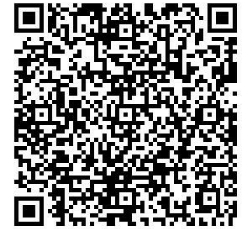 （三）活动内容：活动期间（2月19日—2月26日）跑友自行选择新田任意景点、乡村等地点跑步锻炼，活动结束后，晨跑运动协会收集新田境内最美十大跑步路线、跑步数据和个人跑步照片统一展示（提示：着队服采用率会更高），并在完成10公里以上里程的跑友中评选新田最美马拉松路线，其中10公里以上5个，半程以上10个，最具创意路线5个（入选的有小礼品奖励）。 （四）活动要求：两人以上同跑，建议配戴口罩，保持一定距离，跑友在标志景点打卡，上传跑步数据运动轨迹和个人跑步照片进行统一展示，不能聚集。若有小合影照片，请全部佩戴口罩！ （五）责任声明： 活动组织者将尽力避免风险，绝不冒险。但无法预期的风险会客观存在，请自行评判风险承受能力，审慎参入，自担风险。本次活动自助跑步，组织者是义务的，所起的作用是协调与支持活动的顺利开展，无法绝对避免意外发生，跑步过程中发生的任何意外与活动召集人和组织者无关。造成的一切经济损失，组织者不负任何赔偿责任，未成年人必须由家长全程陪同照顾。凡参加者均视为接受本声明。特此声明。（六）本活动最终解释权归新田县晨跑运动协会所有。赛事承办方：新田县晨跑运动协会；联系人：唐亚群，联系电话：13487484858。二、二月网络快棋赛活动（一）比赛时间及地点：1、2021年2月20日18:30分正式开始比赛2、比赛地点：网络天天象棋象棋社233869（二）比赛方法：1、采用网络天天象棋比赛规则(一切以天天象棋自动判决为准，裁判不介入)，电脑积分编排7轮。禁止一将一杀，若出现一将一杀自动判和后截图发比赛专用群有裁判裁决2、基本用时七轮10分钟（九轮五分钟）、步时2分钟、每步加3秒(每轮先手方调整时间，时间已经设置好，点击每步加时即可)3、比赛开始后5分钟未到者按弃权判负4、比赛选手必须认清楚自己的桌号、红黑方、对手名称，如果出现错误双方成绩按0分记。5、每局结束后由获胜方或者平局红方以文字形式发到群里报成绩。例：3台张三胜（平）6、严禁软件作弊，违犯者成绩作废。邀请专业软件检测裁判执裁。所有棋手在群内文明发言、服从裁判决定。自第二轮开始前六台胜方将棋谱发群里。（三）奖金设置及发放：冠军100元红包 、亚军60元红包、季军40元，4-12名各奖5元红包。(均以微信红包私发方式)（四）参赛人员及报名方式:1、象棋协会会员、新田县象棋爱好者2、电话或微信报名邹远（微信）：18074613276（五）本活动最终解释权归新田县棋类运动协会所有。赛事承办方：新田县棋类运动协会；联系人：邹远，联系电话：18074613276。三、“缤纷二月、健康骑行”活动为组织引领广大市民踊跃健身，抗击疫情，新田县自行车运动协会号召广大市民踊跃参与寿光市“全民健身月”线上系列活动。全民健身，我们有奖！赶快行动起来吧！（一）参与方式：捷安特骑行APP线上报名，并以App记录里程为最终成绩。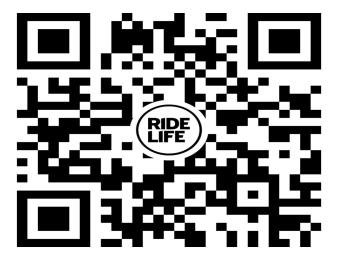 （二）活动办法：累计骑行100KM，获得“骑行魔术头巾”一条，奖品赛后可到寿光东城捷安特店领取。（三）报名规则：1、报名时间：2月19日-2月26日或人满即止；2、活动期间：2月19日-2月26日，比赛人数：300人。（四）活动须知：1、赛事区域为新田县。2、18--60周岁身体健康、无严重疾病的单车爱好者均可报名参加，凡报名参赛者均视为其身体状况良好。3、骑行轨迹最高速度高于70公里/小时或者均速度高于50公里/小时的，程序自动判定为无效成绩。4、本次比赛不设主会场，不集合，无规定线路，外出请戴好口罩等安全防护用品。（五）责任声明：1、建议车友在活动期间户外骑行，不聚集，不扎堆，不得多人约骑。2、外出骑行必须佩戴防护用品，且自备补给和维修工具。3、活动组织者将尽力避免风险，绝不冒险。但无法预期的风险会客观存在，请自行评判风险承受能力，审慎参入，自担风险。本次活动自助骑行，组织者是义务的，所起的作用是协调与支持活动的顺利开展，无法绝对避免意外发生，骑行过程中发生的任何意外与活动召集人和组织者无关。造成的一切经济损失，组织者不负任何赔偿责任，未成年人必须由家长全程陪同照顾。凡参加者均视为接受本声明。特此声明。（六）本活动最终解释权归新田县自行车运动协会所有。赛事承办方：新田县自行车运动协会；联系人：陈香君18074605566，联系电话：15589650559。.